БАРЕНЦЕВО-БЕЛОМОРСКОЕ ТУ РОСРЫБОЛОВСТВАП Р О Т О К О Лзаседания комиссии по определению границ рыбоводных участков Мурманской области Мурманск«   20   »     ноября       2018 г.                                                                                №    2  .о  Присутствовали: Заместитель председателя комиссии:  Москалёв В.В. – врио руководителя Баренцево-Беломорского территориального управления Федерального агентства по рыболовству.Члены комиссии:Самохвалов И.В. – научный сотрудник лаборатории биоресурсов внутренних водоемов ФГБНУ «ПИНРО»;Меренков А.С. – начальник Мурманского филиала ФГБУ «Главрыбвод»;Семенихина М.Е. – начальник отдела рыбоводства и рыбохозяйственной мелиорации Мурманского филиала ФГБУ «Главрыбвод»;Готовчиц М.Р. – помощник руководителя НО «Ассоциация прибрежных рыбопромышленников и фермерских хозяйств Мурмана»;Татарчук Ю.А. – документовед отделения оперативного управления штаба Северного флота; Лещенко А.В. – заместитель начальника отдела правового обеспечения, государственной службы и кадров Баренцево-Беломорского территориального управления Федерального агентства по рыболовству;Савина С.А. – главный специалист-эксперт отдела правового обеспечения, государственной службы и кадров Баренцево-Беломорского территориального управления Федерального агентства по рыболовству;  Корякин А.С. – начальник отдела организации рыболовства 
(во внутренних водоемах), государственного контроля и надзора за воспроизводством водных биоресурсов и сохранением среды их обитания Баренцево-Беломорского территориального управления Федерального агентства по рыболовству; Басова Е.А. – главный специалист-эксперт отдела организации рыболовства 
(во внутренних водоемах), государственного контроля и надзора за воспроизводством водных биоресурсов и сохранением среды их обитания Баренцево-Беломорского территориального управления Федерального агентства по рыболовству (секретарь комиссии).  Заседание комиссии правомочно, так как на нем присутствует более 
50 процентов от общего числа состава членов комиссии по определению границ рыбоводных участков Мурманской области (далее – Комиссия).Кроме того на заседании присутствовал руководитель администрации 
ООО «РМ – Аквакультура» Пономарёв И.А.Повестка дня:Рассмотрение предложения по определению границ рыбоводного участка в Кольском заливе Баренцева моря, а также заключений членов Комиссии.Выступили: Москалёв В.В., Меренков А.С. и Самохвалов И.В. В адрес Баренцево-Беломорского ТУ Росрыболовства поступило обращение об определении границ рыбоводного участка в Кольском заливе Баренцева моря 
«Большой Берёзов»: Ш = 69° 12' 15" N, Д = 33° 34' 25" EШ = 69° 12' 08" N, Д = 33° 34' 24" EШ = 69° 12' 07" N, Д = 33° 34' 06" EШ = 69° 12' 29" N, Д = 33° 33' 56" EШ = 69° 12' 30" N, Д = 33° 34' 03" EОписание границ: последовательное соединение точек  прямыми линиями по акватории водного объекта.Система координат – WGS-84.Площадь участка – 12,70 га.Вид водопользования (в соответствии со ст. 38 Водного кодекса РФ                         от 03.06.2006 № 74-ФЗ) – совместное водопользование без забора (изъятия) водных ресурсов из водных объектов.Данное предложение было рассмотрено на соответствие требованиям п. 9 постановления Правительства РФ от 11.11.2014 № 1183 «Об утверждении Правил определения береговых линий (границ водных объектов) и (или) границ частей водных объектов, участков континентального шельфа Российской Федерации и участков исключительной экономической зоны Российской Федерации, признаваемых рыбоводными участками». Ограничения для определения границ рыбоводного участка отсутствуют. В тоже время ФГБНУ «ПИНРО» сообщил, что границы данного участка находятся на путях миграции атлантического лосося (семги) лососевых рек Мурманской области, впадающих в Кольский залив. В связи с этим, осуществление товарной аквакультуры потребует проведения дополнительного научного мониторинга в районе установки садков. Других замечаний от членов Комиссии о границах предлагаемого рыбоводного участка не поступило. По результатам рассмотрения поступившего предложения и заключений членов Комиссии, было принято следующее решение: Рыбоводный участок: Большой Берёзов, Кольский залив, Баренцево мореШ = 69° 12' 15" N, Д = 33° 34' 25" EШ = 69° 12' 08" N, Д = 33° 34' 24" EШ = 69° 12' 07" N, Д = 33° 34' 06" EШ = 69° 12' 29" N, Д = 33° 33' 56" EШ = 69° 12' 30" N, Д = 33° 34' 03" EОписание границ: последовательное соединение точек  прямыми линиями по акватории водного объекта.Система координат – WGS-84.Площадь участка – 12,70 га.Вид водопользования (в соответствии со ст. 38 Водного кодекса РФ 
от 03.06.2006 № 74-ФЗ) – совместное водопользование без забора (изъятия) водных ресурсов из водных объектов.Голосовали: «за» - 10, «против» - 0.Решение: определить границы рыбоводного участка «Большой Берёзов, Кольский залив, Баренцево море». РЕШЕНИЕ ПРИНЯТОПриложение к протоколу:Письмо ФГБУ «АМП Западной Арктики» капитана морского порта Мурманск от 10.09.2018 № 01/05-2786 на 1 л. Письмо Управления Росприроднадзора по Мурманской области 
от 11.09.2018 № 03/2898 на 1 л.  Письмо Мурманского филиала ФГУП «РОСМОРПОРТ» от 11.09.2018 
№ 06-08/62-1467 на 1 л. Письмо штаба Северного флота Минобороны России от 24.09.2018 
№ 32/5/797 на 1 л.Письмо Министерства рыбного и сельского хозяйства Мурманской области от 09.10.2018 № 13-02/2485-АА на 1 л.Письмо НО «АПРФХМ» от 10.10.2018 № 10/101 на 1 л.Письмо Мурманского филиала ФГБУ «Главрыбвод» от 15.10.2018 
№ 1295-03 на 1 л. Письмо ФГБНУ «ПИНРО» от 15.10.2018 № 15/3776-эл.п. на 1 л. Письмо Управления муниципальным имуществом администрации Кольского района Мурманской области от 16.10.2018 № 2195/14 на 1 л.  Письмо Комитета по ветеринарии Мурманской области от 17.10.2018 
№ 14-03/3890-ВГ на 1 л. Карта-схема рыбоводного участка на 1 л.Карта-схема рыбоводного участкаРыбоводный участок «Большой Берёзов, Кольский залив, Баренцево море»Ш = 69° 12' 15" N, Д = 33° 34' 25" EШ = 69° 12' 08" N, Д = 33° 34' 24" EШ = 69° 12' 07" N, Д = 33° 34' 06" EШ = 69° 12' 29" N, Д = 33° 33' 56" EШ = 69° 12' 30" N, Д = 33° 34' 03" EОписание границ: последовательное соединение точек  прямыми линиями по акватории водного объекта.Система координат – WGS-84.Площадь участка – 12,70 га.Вид водопользования (в соответствии со ст. 38 Водного кодекса РФ от 03.06.2006 
№ 74-ФЗ) – совместное водопользование без забора (изъятия) водных ресурсов из водных объектов.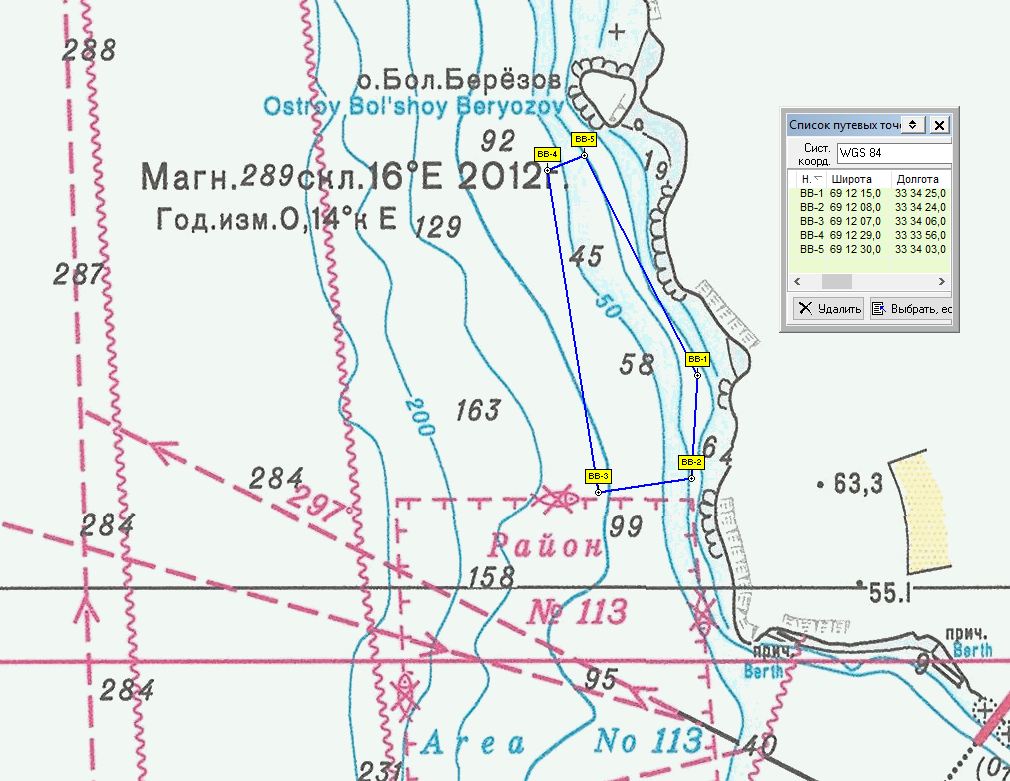 Заместитель председателя комиссииЗаместитель председателя комиссииЗаместитель председателя комиссииВ.В. МоскалёвВ.В. МоскалёвподписьподписьЧлены комиссии:Меренкова Е.Н.не присутствовала не присутствовала не присутствовала подписьподписьСамохвалов И.В.подписьподписьМаренков А.С.подписьподписьСеменихина М.Е.подписьподписьГотовчиц М.Р.подписьподписьТатарчук Ю.А.подписьподписьЛещенко А.В.подписьподписьСавина С.А.подписьподписьКорякин А.С.подписьподписьБасова Е.А.подписьподпись